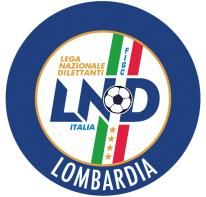 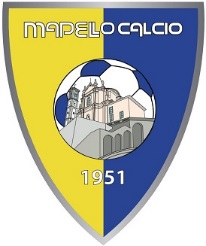 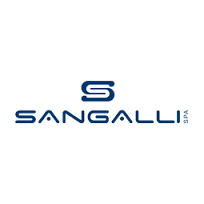 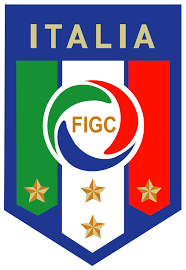 PROGRAMMA GARESABATO 2 MARZO 2019JUNIORES		CAMPIONATO: MAPELLO-CALCIO ROMANESE	ore 15,00 ValtrigheESORDIENTI 2006 M	CAMPIONATO: MAPELLO-SARNICO			ore 16,15 Mapello	ESORDIENTI 2006 P	CAMPIONATO: MAPELLO-RONCOLA 		ore 15,00 MapelloESORDIENTI 2007 D	CAMPIONATO: VIRTUS BERGAMO-MAPELLO	ore 14,30 AlbinoESORDIENTI 2007 P	AMICHEVOLE: ACC.ISOLA BERGAMASCA-MAPELLO	ore 15,00 FilagoPULCINI 2008 D	CAMPIONATO: ACC. VILLA D’ALME’-MAPELLO	ore 16,30 Villa d’Amè PULCINI 2008 C	CAMPIONATO: ACCADEMIA ISOLA B.SC-MAPELLO	ore 15,30 SuisioPULCINI 2009 P	CAMPIONATO: MAPELLO-BREMBATE SOPRA	ore 14,15 MapelloPULCINI 2009 V	CAMPIONATO: MAPELLO-LEMINEALMENNO	ore 14,15 MapelloPRIMI CALCI 2010 C	AMICHEVOLE: MAPELLO-ACCADEMIA CALCIO	ore 16,00 MapelloPRIMI CALCI 2010 AR	AMICHEVOLE: MAPELLO- ACCADEMIA CALCIO	ore 16,00 MapelloDOMENICA 3 MARZO 2019fALLIEVI 2002		CAMPIONATO: MAPELLO-SONDRIO		 	ore 10,30 MapelloALLIEVI 2003		CAMPIONATO: MAPELLO-ROZZANO			ore 10,30 Mapello GIOVANISSIMI 2004	CAMPIONATO: SONDRIO-MAPELLO			ore 10,30 SondrioGIOVANISSIMI 2005	CAMPIONATO: TREVIGLIESE-MAPELLO		ore 15,30 Treviglio ESORDIENTI 2006 P	AMICHEVOLE: MAPELLO-CARUGATE			ore 16,45 MapelloI ESORDIENTI 2007 D	AMICHEVOLE: MAPELLO PERGOLETTESE		ore 15,15 MilanoI I PULCINI 2008		TORNEO MAPELLO GIALLO/BLU: SQUADRE VARIE	ore 14,00 MapelloPULCINI 2009 		AMICHEVOLE: MAPELLO-SARNICO	 		ore   9,00 MapelloPRIMI CALCI 2010 	AMICHEVOLE: MAPELLO-LEMINECALCIO 		ore   9,00 MapelloPRIMI CALCI 2011 	RAGGRUPPAMENTO: SQUADRE VARIE 		ore 14,30 Villa d’Almè